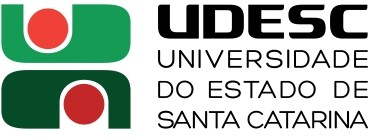 ANEXO FRELATÓRIO FINAL DO MONITORPROGRAMA DE MONITORIA DE PÓS-GRADUAÇÃO – PROMOPMonitor:	 Programa:	 Curso:	 Disciplina:	 Professor Orientador:   	 Professor Supervisor:   	 Período de participação no Programa:   	 	,SC,	/	/202 .	 	Assinatura do MonitorPágina 1 de 1RELATÓRIO FINAL DO MONITORAtividades Desenvolvidas:Resultados alcançados:Dificuldades encontradas:Sugestões para a melhoria do Programa:De acordo:Nome e Assinatura do Coordenador do Colegiado do ProgramaData:	/	/	